Оглавление:1.Аннотация проекта.2.История создания лампы накаливания.3.Энергосберегающие и светодиодные лампы.4.Светодиодные технологии и их применение.5.Практическая часть:-Сравнение характеристик видов ламп.-Подсчет затрат на электроэнергию.-Выводы.В мире используется огромное количество электроэнергии  неэкономно, в настоящее время появились и продолжают появляться новые светодиодные технологии, позволяющие беречь энергию. Но из-за сравнительно высоких цен, не все могут позволить заменить лампы накаливания на энергосберегающие и светодиодные. Так ли они выгодны в бытовых условиях, как представлены? Мы хотим это выяснить и найти наиболее экономный вариант источника света для бытовых условий путем сравнения и сопоставления ламп накаливания, энергосберегающих и светодиодных. Выявить преимущества и недостатки каждой, исследовать расход энергии и рассчитать окупаемость каждого вида ламп, рассказать о новейших энергосберегающих технологиях, изучить эволюцию ламп . Эта брошюра поможет людям, которые стоят перед выбором, какую лампу поставить в доме, руководствуясь критериями представленными в брошюре, они смогут выбрать оптимальный вариант для своего дома.                                                                        История создания лампы накаливания.Кто изобрел лампочку?  В нашей стране ответят (хотя, конечно, не все): Александр Николаевич Лодыгин. Американцы тут же возразят: Томас Эдисон. Кто прав?
История лампы накаливания очень запутана и ее появлению предшествовали изобретения многих ученых-изобретателей.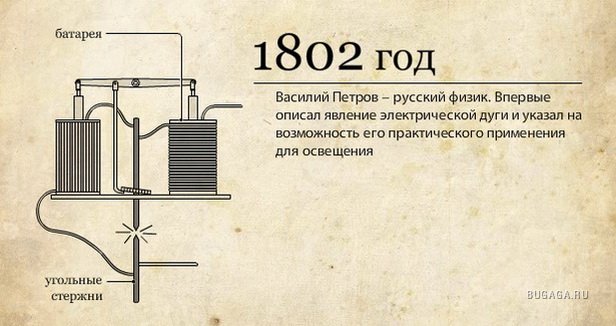 1802 год. Василий Петров – русский физик. Впервые описал явление электрической дуги и указал на возможность его практического применения для освещения.                                                                                                                                                                      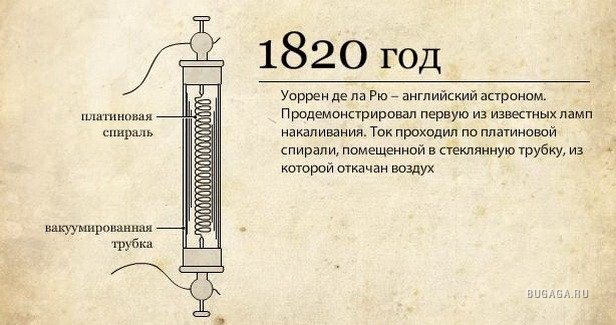 1820 год . Уоррен де ла Рю–английский астроном. Продемонстрировал первую из известных ламп накаливания. Ток проходил по платиновой спирали, помещенной в стеклянную трубку, из которой откачан воздух 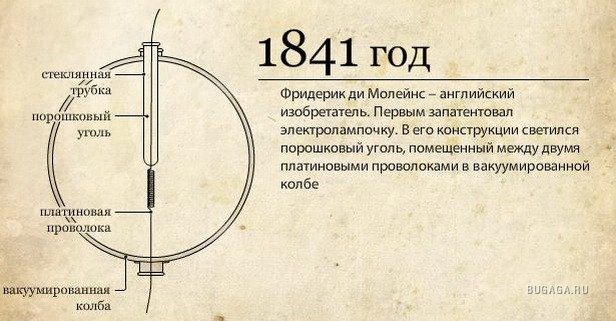 1841год. Фридерик ди Молейнс – английский изобретатель. Первым запатентовал электролампочку. В его конструкции светился порошковый уголь, помещенный между двумя платиновыми проволоками в вакуумированной колбе.1854 год. Генрих Гебёль – немецкий часовщик и изобретатель. Сконструировал лампу накаливания с   тонкой угольной нитью. Для экономии в качестве стеклянных колб вначале  использовал флаконы от одеколона.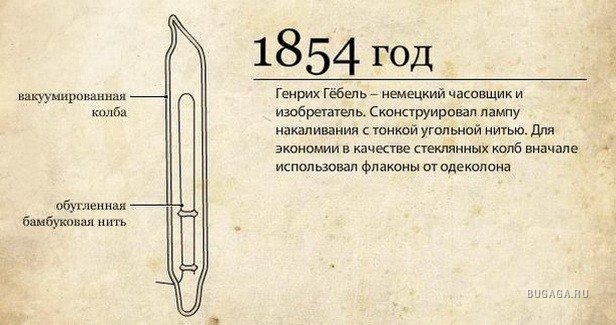 1874 год. Александр Лодыгин - русский электротехник . Получил патент и Ломоносовскую премию за изобретение лампы накаливания с угольным стержнем. Впоследствии неоднократно усовершенствовал лампочку. В 1890 г запатентовал использование нитей из тугоплавких металлов в (том числе и вольфрама).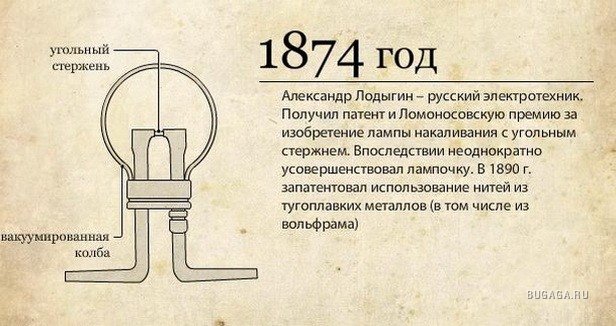 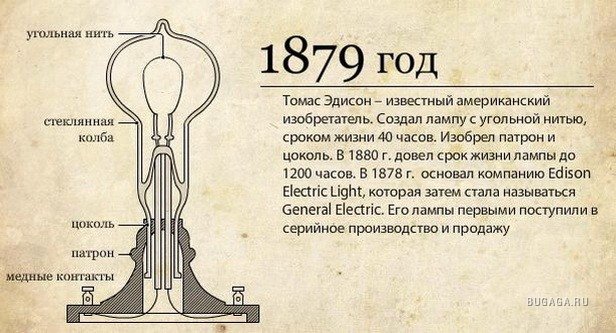 В это же самое время параллельно с Лодыгиным разработкой лампы накаливания занимался американский изобретатель  Томас Эдисон. В 1879 году он создал лампу с угольной нитью, сроком жизни 40 часов. Изобрел патрон и цоколь. В 1880 году довел срок жизни лампы до1200 часов. В 1878 году основал компанию Edison Electric Light, которая затем стала называться  General Electric.На самом деле, как это часто бывает в области технических изобретений, лампа была изобретена в разных странах почти одновременно, поэтому нельзя с уверенностью утверждать кому принадлежит авторство.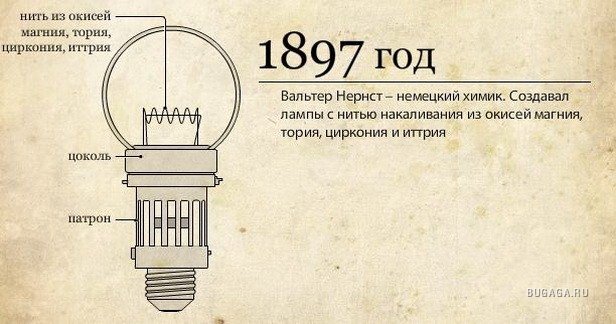 Эксперименты  продолжались.... 
1897 год. Вальтер Нернст – немецкий химик. Создавал лампы   с нитью накаливания из окисей магния, тория, циркония и иттрия.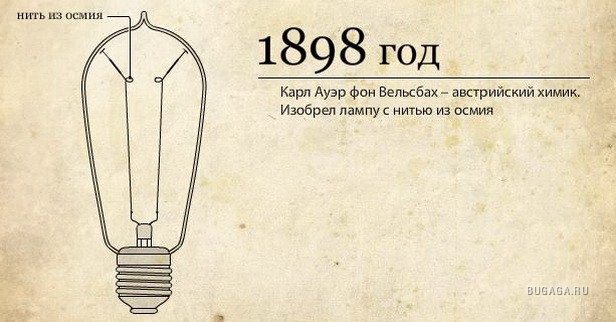 1898 год. Карл Ауэр фон Вельсбах – австрийский химик. Изобрел ламу накаливания с нитью из осмия.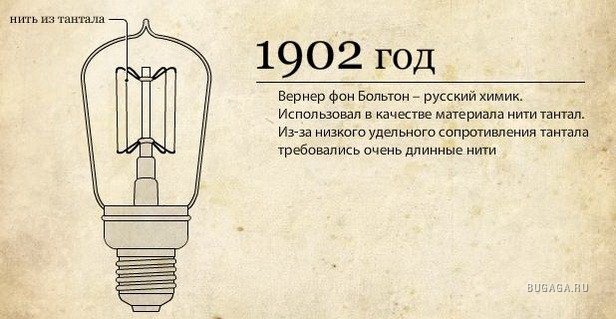 1902 год. Вернер фон Больтон – русский химик. Использовал в качестве материала нити из тантаа. Из-за низкого удельного сопротивления тантала требовались очень длинные нити.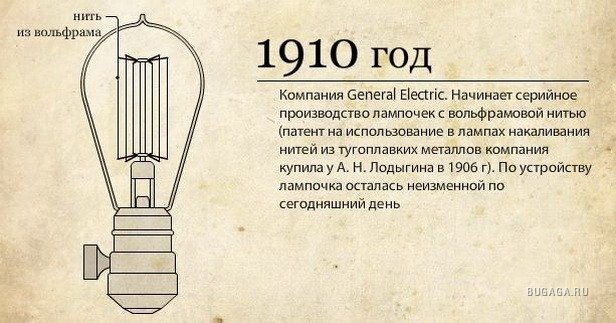 1910 год. Компания General Electric. начинает серийное производство лампочек с вольфрамовой нитью (выкупив патент у А.Н. Лодыгина в 1906 году). По устройству лампочка осталась неизменной по сегодняшний день.Энергосберегающие и светодиодные лампы.Первые разработки энергосберегающих ламп относятся еще к 1976 году. На протяжении всего этого времени, была изобретена лампа дневного света – длинная колба, которую трудно было использовать в помещении, но в общественных учреждениях ее использовали очень часто. Многие ученые считают, что виной глобального потепления является неправильное использование электроэнергии. Чтобы сэкономить больше энергии, учеными были разработаны новые энергосберегающие лампы, которые можно использовать в стандартных плафонах. Энергосберегающая лампа представляет собой матовую колбу. Матовость создается за счет того что, внутренняя поверхность колбы покрываются люминофором. Сама колба заполнена парами ртути и аргоном, внутри колбы устанавливается стартер – пускорегулирующее устройство.  Энергосберегающей лампе нужно несколько  минут, чтобы она начала работать полноценно, это объясняется процессом ее работы. Пары ртути под действием электрического разряда излучают ультрафиолетовые лучи, а те в свою очередь заставляют нанесенный на стенки трубки люминофор излучать свет.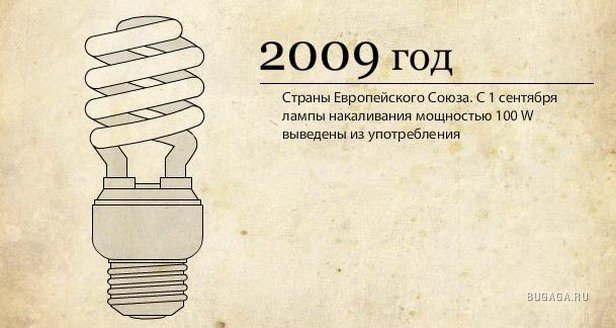 В последнее время на смену энергосберегающей лампы приходит светодиодная.Светодиод — это полупроводниковый прибор, преобразующий электрический ток непосредственно в световое излучение. Первый в мире практически применимый светодиод, работающий в световом (красном) диапазоне, разработал Ник Холоньяк в 1962 году. Холоньяк, таким образом, считается «отцом современного светодиода». Затем были изобретены первые жёлтые светодиоды и улучшена яркость красных и красно-оранжевых светодиодов . В 1976 году Пирсол создал первый в мире высокоэффективный светодиод высокой яркости для телекоммуникационных применений, специально адаптированный к передаче данных по волоконно-оптическим линиям связи.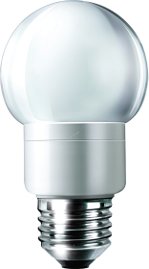 Если 5 лет назад на смену ламп накаливания постепенно приходили энергосберегающие лампы, то в настоящее время на смену энергосберегающих  приходят светодиодные лампы.Светодиодные технологии и их применение.В последнее десятилетие светодиоды стали чем-то большим, чем просто электронные компоненты. Сохранив свои сигнальные и индикаторные функции, новые сверх яркие и мощные светодиоды начали заменять обычные лампы накаливания, люминесцентные и неоновые лампы. И все это при значительно более малом энергопотреблении. В современных условиях вопросы энергосбережения выходят на первый план и светодиодным технологиям отводится одно из первых мест в оптимизации затрат на энергоресурсы.Сфера применения светоизлучающих диодов (СИД) постоянно расширяется благодаря ускоренному развитию полупроводниковых источников света и уже сегодня можно говорить об интенсификации их развития, а также о мировой практике интеграции. Считается, что светодиод вообще не выделяет тепла. Это правда. Но только, если сравнивать с лампочкой накаливания. В ней светится вольфрамовая нить за счет того, что под действием напряжения она раскаляется почти до температуры плавления. Именно в этом и заключается низкий коэффициент полезного действия лампы: почти вся энергия электрического тока уходит на нагрев нити накаливания. А свечение, по большому счету, вообще можно рассматривать как побочный эффект. Если говорить о светодиоде, как источнике освещения, например для квартиры, то такого еще не создано. Даже самый яркий из ныне существующих светодиодов не может дать столько света, чтобы осветить комнату, как это делает 100-ватная лампочка накаливания. Нет, конечно, существующие технологии, которые позволяют создать такой СИД, но вот система охлаждения для него будет настолько дорогой, что стоимость и без того недешевого светодиода просто померкнет в стоимости этого рефрижератора.Благодаря возможности получения цветного излучения, светодиоды на сегодняшний день широко применяются: •	в рекламном освещении;•	в эстрадном освещении и на дискотеках;•	в световых табло;•	в дорожной световой сигнализации;•	в автомобилестроении (автомобильные фары, указатели поворота, фары стоп-сигнала, заднего хода).В последнее время белые и цветные светодиоды все чаще появляются в интерьерном освещении. В этой области на сегодняшний день популярны, главным образом, небольшие интерьерные светильники для декоративного, локального или акцентного освещения. Такие светильники, как правило, содержат небольшое количество светодиодов малой мощности пригодных для монтажа с чередованием. Светодиодные источники света все чаще появляются в наших домах. Они применяются:•	в кухонном электрооборудовании (освещение холодильников, духовок, микроволновых печей);•	в освещении ванн, душевых кабин, гидромассажных ванн;•	подсветке лестниц;•	в настольных лампах;•	в декоративных гирляндах.Примером одного из первых практических применений таких установок является освещение известного приморского бульвара Рива в Сплите (Хорватия), пущенное в эксплуатацию в мае 2007 года. Сплит – это популярный курорт на берегу Адриатического моря, который ежегодно посещают миллионы туристов. Бульвар Рива – это центральная точка города, где проходят различные культурные и развлекательные мероприятия. Проектировщики стремились создать здесь особое место встречи, имеющее специфический дух и сохраняющее местное своеобразие. Суть такой атмосферы заключалась в том, чтобы передать оригинальное освещение. 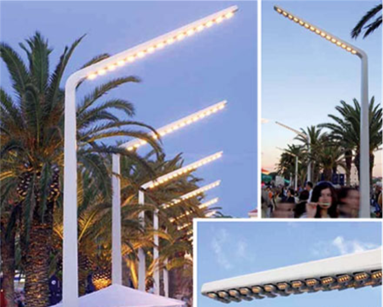 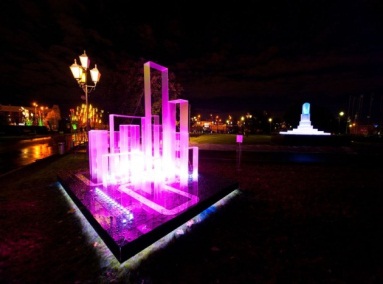 Светодиодное оборудование, установленное в Парке Горького (Москва), что отвечает последним требованиям энергоэффективности, а также позволяет минимизировать расходы на техническое обслуживание благодаря долгому сроку службы.Источниками светодиодного света оснащены и улицы Санкт – Петербурга .Чугунные опоры в ретро стиле, соответствующие городской архитектуре, совмещены со светодиодными светильниками. Достоинства такого типа освещения более чем очевидны, это – экономия, большой срок службы. Светодиоды не боятся перепадов напряжения и температур, и обладают высоким коэффициентом цветопередачи.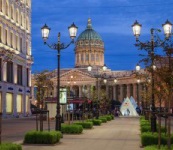 Сейчас светодиоды считаются самой экономичной лампой. Можно предположить, что скоро светодиод станет самой востребованной лампой в мире. В рамках нашего проекта  мы собрали свою статистику и провели независимую экспертизу по эффективности электроэнергии различных видов ламп.Сравнение характеристик видов ламп Чтобы выяснить стоимость ламп и понять какие лампы продаются в магазине , наша проектная группа ходила в магазин «Все для дома» и вот что мы узнали: больше всего на прилавках представлено энергосберегающих ламп, ламп накаливания немного меньше, светодиодных еще меньше. Мы выяснили у продавцов, что чаще и больше покупаются лампы накаливания и энергосберегающие, светодиодные покупают редко (из-за высокой цены). Все собранные данные в магазине мы объединили в таблицу.Таблица 1В каждом виде ламп мы нашли свои  плюсы и минусы, пока сложно сказать, какая из ламп обладает большими преимуществами, т.к для  одного человека важен один параметр (например цена), для другого -другой (например безопасность содержимого) и т.дМы будем рассматривать и сравнивать лампы далее и постараемся прийти к общему выводу.Дальше мы составили таблицы исходя из тех данных, которые получили также в магазине, они указаны на упаковках ламп и в паспортах, т.е. так как должно быть при идеальном варианте, как заявляют заводы изготовители ламп.Таблица 2
Сравнение лампы накаливания и энергосберегающей при ее сроке службы 10000 часов (1-2 года непрерывной работы)Световая отдача энергосберегающих ламп в 5 раз выше, чем у  ламп накаливания, поэтому  мощность энергосберегающей лампы  сравнивается с лампой накаливания  1:5 (данные на упаковке лампы)Получается, что мы экономим при покупке энергосберегающей лампы за весь срок ее службы по сравнению с лампой накаливания  2580-473= 2107 руб.Таблица 3 Сравнение лампы накаливания и светодиодной  при ее сроке службы 40 000 часов (4-5 лет непрерывной работы).Световая отдача светодиодных ламп в 8 раз выше, чем у ламп накаливания, поэтому  мощность светодиодной лампы  сравнивается с лампой накаливания  1:8(данные на упаковке лампы)Получается, что мы экономим при покупке светодиодной лампы за весь срок ее службы по сравнению с лампой накаливания:  10320-1376=8944 руб.По этим таблицам мы можем сделать вывод, что наибольшая экономия получается при покупке светодиодной лампы , так же заметную экономию дает энергосберегающая, сравнительно с лампой накаливания.  Но это при условии , что они отработают весь свой срок службы!На самом деле этого может и не произойти , т.к в квартирах и домах происходят  перепады напряжения и лампы светодиодные и энергосберегающие перегорают гораздо раньше срока указанного в паспорте или на коробке лампы.  Так же информация указанная в паспортах ( энергосберегающих и светодиодных ламп) не всегда может соответствовать действительности, ведь всем выгодно продать лампы со своей торговой маркой и заявленные  характеристики могут быть завышены. Мы хотим рассказать еще об одном понятии, таком как световой поток лампы. Это одна из главных характеристик лампы, определяющее количество света, которое дает та или иная лампа. Световой поток ламп измеряется в люменах (Лм).Освещенность - поверхностная плотность светового потока, падающего на поверхность, равная отношению светового потока к величине освещаемой поверхности, по которой он равномерно распределен, единицей освещенности является люкс (лк) т.е. 1лм/1м2.Рассмотрим три вида ламп, аналогичной мощности  соответственно:(60Вт; 12Вт х 5=60Вт,  8Вт х8=64Вт)Данные взяты из паспортов ламп.Таблица 4Из этой таблицы, видно, что наибольший  световой поток у лампы накаливания, т.е. чтобы осветить помещение равной площади, мы должны купить ламп накаливания меньше по количеству, чем энергосберегающих или светодиодных. Получается, мы снова приходим к версии , что выгода энергосберегающих ламп  неоднозначна, т.к . лампа накаливания стоит в разы дешевле и световой поток у нее больше.Следующим нашим этапом был подсчет расхода электроэнергии и денег за свет, каждого у себя в квартире за месяц. У одного участника проекта в квартире лампы энергосберегающие, у другого лампы накаливания , светодиодных не было ни у кого. Конечно, в этих расчетах будет присутствовать погрешность, т.к. очень сложно вычислить потребление энергии мелкой бытовой техникой , которой пользуемся нерегулярно.Таблица 5АПодсчет затрат на электроэнергию за свет у себя в квартире.Мои расчеты:Нашел документы на бытовую технику, чтобы определить мощность.Телевизор - 150 Вт.  150*3ед.=450Вт450Вт*0,7ч*30дней=10КВт/месХолодильник – 380-400 Вт400Вт*24ч*30дней=280КВт/месЧайник – 1300Вт1300Вт*0,5ч*30дней=20КВт/месСтиральная машина – 1300Вт1300Вт*1ч*4дня=5КВт/месКомпьютер – 350Вт350Вт*2ч*28дней=19КВт/месДругое(телефоны, утюг, фен и др.)-6КВт/месВсего: 10+280+20+5+19+6=340КВт/месСвет:367-340=27КВт/месСтоимость за свет в месяц: 27*4,3=116.1рубТаблица 5БМои расчеты:                                                                                                                          Нашел документы на бытовую технику, чтобы определить мощность.             Телевизор - 160 Вт. 160*3ед.=480Вт                                           480Вт*2ч*30дней=29КВт/мес                                                                                    Холодильник – 400-440 Вт                                                               420Вт*24ч*30дней=300КВт/мес                                                                                  Чайник – 1000Вт                                                                              1000Вт*0,4ч*30дней=12КВт/мес                                                                                   Стиральная машина – 1400Вт                                                                                1400Вт*1ч*4дня=6КВт/мес                                                                                 Компьютер – 350Вт                                                                                350Вт*4ч*28дней=39КВт/мес                                                                                Другое(телефоны, утюг, фен и др.)-8КВт/мес                                                                                Всего: 29+300+12+6+39+8=394КВт/мес                                                                                Свет:441-394=47КВт/мес                                                                                           Стоимость за свет в месяц: 47*4,3=202,1рубПри использовании энергосберегающих ламп, расход энергии составил 27кВт/мес , оплата за свет составляет 116.1руб за месяц. При использовании ламп накаливания  47 КВт/мес ,оплата  202,1 руб за месяц.Т.е. замена ламп накаливания на энергосберегающие, дает заметную экономию электроэнергии (почти в два раза) и экономию денег. В результате наших подсчетов и всех собранных данных мы можем сказать , что: Использование энергосберегающих ламп уменьшает расход энергии и соответственно экономию денег при оплате (почти в два раза) (табл.5), по сравнению с лампами накаливания и это несомненный огромный плюс. Но надо учитывать, тот факт, что  лампы энергосберегающие стоят в разы дороже ламп накаливания (табл.1) , а световой поток у ламп накаливания больше(табл.4), т.е .они дают больше освещенности на одинаковой площади, чем энергосберегающие и светодиодные. У светодиодных и энергосберегающих ламп  заявлен гораздо больший срок службы (табл.1) , чем у ламп накаливания.Но  на примере одного из участников проекта (у которого в квартире энергосберегающие лампы) , вероятно из-за скачков напряжения или некачественных ламп, раз в две недели стабильно перегорает 1 энергосберегающая лампа и ее приходится менять. Причем выкинуть просто ее нельзя, нужно нести в пункт утилизации, что тоже доставляет свои неудобства.Т.е. то, что написано и указано на коробках и в паспортах светодиодных  и энергосберегающих ламп, может не всегда  соответствовать действительности!Получается ,что единого оптимального варианта ламп для бытовых условий не существует, т.к для каждой семьи важны разные параметры:-если освещение в квартире включают нечасто, например только ранним утром и поздним вечером ( человек целый день проводит на работе и .т п.) ,то наверняка правильным выбрать дешевый вариант ,не требующий длительного срока службы - лампы накаливания.-если освещение в квартире составляет 6-8 часов и более, то энергосберегающие(как в нашем случае у участников проекта), что даст экономию электроэнергии и денег.-если предположить, что освещение в квартире круглые сутки, то выгодно поставить светодиодные , при учете ,что у семьи есть финансовая возможность их приобрести.Использованы материалы:Энциклопедия «Всё обо всём» (издательство Аванта)Энциклопедия «Я знаю все» (издательство Эксмо)Журнал  «Вокруг света» Лампа накаливанияЛампа энергосберегающаяЛампа светодиоднаяЦенаДешевая (10-25 руб)+Средняя (90-200 руб)+-Дорогая (300-600руб)-Срок службы(заявленный на упаковке лампы)1000 часов-8000 часов+40 000 часов+УтилизацияНе требуется+Требуется-Не требуется+Содержимое(опасное-безопасное)Вольфрамовая нить накливания+Пары ртути-Полупроводниковый кристалл +Лампа накаливания 60ВтЭнергосберегающая лампа 11Вт Затраты на электроэнергию за весь срок службы лампы 600 кВт ч110 кВтчЗатраты на электроэнергию в рублях за весь срок службы лампы(тариф 4.3 руб/кВт ч)600*4,3=2580руб110*4,3=473рубЛампа накаливания 60ВтСветодиодная лампа 8ВтЗатраты на электроэнергию за весь срок службы лампы 2400 кВт ч320 кВт чЗатраты на электроэнергию в рублях за весь срок службы лампы(тариф 4.3 руб/кВт ч)2400*4,3=10320 руб320*4,3=1376 рубЛампа накаливания 60ВтЭнергосберегающая  лампа 12Вт Светодиодная лампа 8ВтСветовой поток,Лм720600650Иванов ДмитрийРасход электроэнергии за месяц (показания счетчика)367 КВт в месяцЛампы энергосберегающие (11Вт)25 шт.Лампы накаливания-Лампы светодиодные-Бытовая техника15 единицОплата в месяц за свет (тариф 4,3 руб/КВт/ч)116.1рубРиндич АртемРасход электроэнергии за месяц (показания счетчика)441 КВт в месяцЛампы энергосберегающие (11Вт)-Лампы накаливания21 штука.Лампы светодиодные-Бытовая техника16 единицОплата в месяц за свет (тариф 4,3 руб/КВт/ч)202,1 руб.Интернет сайтhttp://www.radiodetali.com/article/all/led-faq.htmИнтернет сайтhttp://electromonter.info/handbook/light.htmlВикипедияhttp://ru.wikipedia.org/wiki/%D0%A1%D0%B2%D0%B5%D1%82%D0%BE%D0%B2%D0%BE%...Википедияhttp://ru.wikipedia.org/wiki/%D0%9B%D0%B0%D0%BC%D0%BF%D0%B0_%D0%BD%D0%B0...Интернет сайтhttp://s-economit.ru/sekonomit-elektroenergiyu/energosberegayushhie-lamp...Википедияhttp://ru.wikipedia.org/wiki/%D1%E2%E5%F2%EE%E4%E8%EE%E4%ED%E0%FF_%EB%E0...Интернет сайтhttp://www.radiodetali.com/article/all/led-faq.htm